	СОГЛАСОВАНО                                                                                                         УТВЕРЖДАЮПредседатель профкома                                                               Директор гимназии «Новое поколение» г. Задонска __________Л.М. Емельянова                                                                _______________ С.А. Краснёнкова                               24.08.2022                                                                                Приказ № 205 от 24.08.2022Муниципальное бюджетное общеобразовательное учреждениегимназия «Новое поколение»  г. Задонска Липецкой области.ИНСТРУКЦИЯ  ИКР № 08ПРАВИЛА ПОВЕДЕНИЯ ПРИ ПОЛЬЗОВАНИИ ЭЛЕКТРОПРИБОРАМИ.- Не пользуйтесь неисправными электроприборами.- Не пользуйтесь электроприборами в классе без разрешения учителя.- . Неукоснительно соблюдайте порядок включения электроприборов в сеть: шнур сначала подключайте к прибору, а затем к сети. Отключение прибора производится в обратной последовательности.- Не занимайтесь ремонтом электрооборудования и приборов. Об их поломке сообщите родителям. Эту работу должен выполнять специалист.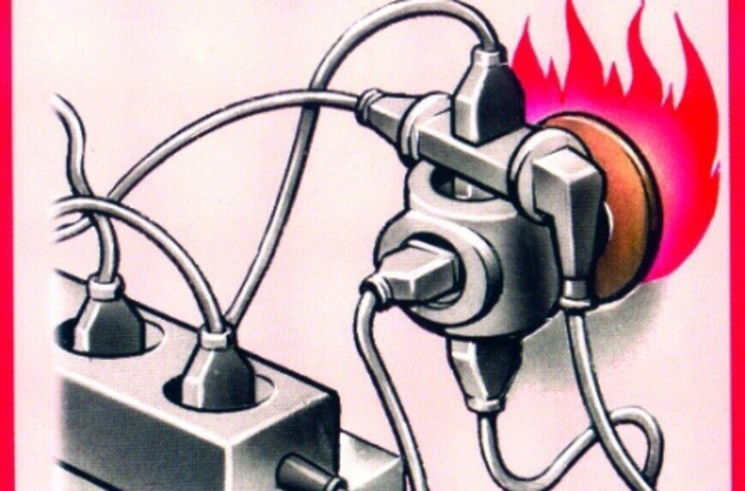 - Прежде чем включить любой новый  электроприбор в сеть, внимательно знакомьтесь с инструкцией по его эксплуатации. Начинать использовать новый прибор лучше с помощью взрослых.- Проверяйте наличие или отсутствие напряжения с помощью специальных приборов (вольтметр, токопробник), предварительно убедившись в их исправности.- Не судите об отсутствии электрического тока по тому, что не включаются бытовые электроприборы или не горит лампочка.- Прежде чем касаться токоведущих проводов или частей оборудования, даже если вы убеждены, что электричество отключено, попробуйте сначала прикоснуться к ним тыльной стороной ладони.- Не касайтесь одновременно металлического корпуса электроприборов и металлических систем водопровода, отопления, канализации.- Помните, что плохой контакт в электропроводке приводит к её нагреву,образованию искр и может стать причиной пожара. - Пользуйтесь только стандартными предохранителями и плавкими вставками. Никогда не используйте самодельные «жучки». Категорически запрещается замена перегоревших предохранителей и плавких вставок детьми. Это должны делать взрослые.- При использовании электронагревательных приборов не допускайте соприкосновения питающего электропровода с нагревательным элементом или нагретой поверхностью.- Не вытаскивайте вилку из штепсельной розетки, дергая за питающий электропровод.- Не вставляйте вилку в штепсельную розетку мокрыми руками.- Не заменяйте перегоревшую электрическую лампу под напряжением и не смотрите на нее при пробном включении.- Не перемещайте электроприборы и не производите их влажную уборку, не отключив от электросети.- Не подходите к торчащим, лежащим на земле, висящим электропроводам.- В случае возгорания электроприбора его следует обесточить и накрыть плотной тканью для прекращения доступа кислорода в зону горения. Нельзя тушить водой горящие электроприборы, которые находятся под напряжением. Если пожар не удалось потушить, то необходимо немедленно вызвать пожарных и спасателей.НЕ оставляйте без присмотра включенные электроприборы.НЕ допускайте игр с включенными электроприборами,НЕ подогревайте воду в ванне с помощью электрокипятильника.НЕ держите в ванной комнате включенными электроприборы.НЕ пользуйтесь мокрыми электроприборами.НЕ берите в руки электроприборы, стоя босыми ногами на полу.НЕ накручивайте шнур вокруг горячего утюга, ставьте его на специальную подставку.НЕ используйте поломанную вилку и розетку.НЕ втыкайте в розетку посторонние предметы: гвозди, ножницы, спицы, провода.НЕ допускайте халатности и небрежности при обращении с электричеством.Ответственный за работу по охране труда ________________ В.Н. Нархов